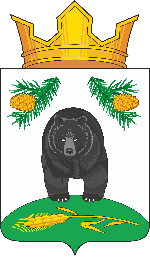 АДМИНИСТРАЦИЯ НОВОКРИВОШЕИНСКОГО СЕЛЬСКОГО ПОСЕЛЕНИЯПОСТАНОВЛЕНИЕ27.02.2020                                                                                                                        № 15с. НовокривошеиноКривошеинского районаТомской областиОб утверждении технического задания на разработку плана мероприятий  по приведению качества питьевой воды в соответствие с требованиями СанПиН 2.1.4.1074-01 «Питьевая вода. Гигиенические требования к качеству воды централизованных систем питьевого водоснабжения. Контроль качества» на территории муниципального образования Новокривошеинское сельское поселение Кривошеинского района на 2020-2024 г.г.В соответствии с Федеральным законом от 06 октября 2003 года № 131-ФЗ «Об общих принципах организации местного самоуправления в Российской Федерации», Федеральным законом от 07 декабря 2011 года № 416-ФЗ «О водоснабжении и водоотведении»ПОСТАНОВЛЯЮ:1. Утвердить техническое задание на разработку плана мероприятий по приведению качества питьевой воды в соответствие с требованиями СанПиН 2.1.4.1074-01 «Питьевая вода. Гигиенические требования к качеству воды централизованных систем питьевого водоснабжения. Контроль качества» на территории муниципального образования Новокривошеинское сельское поселение Кривошеинского района на 2020-2024 годы согласно приложению.2. Направить настоящее постановление ООО «КСМУ» для разработки плана мероприятий по приведению качества питьевой воды в соответствие с установленными требованиями на территории муниципального образования Новокривошеинское сельское поселение Кривошеинского района на 2020-2024 годы.3. Настоящее постановление вступает в силу с даты его подписания.4. Контроль за исполнением настоящего постановления оставляю за собойГлава Новокривошеинского сельского поселения                                          А.О. Саяпин(Глава Администрации)Исп. Н.П. Стреха8(38251)4 74 33РоспотребнадзорООО «КСМУ»ПриложениеУТВЕРЖДЕНОпостановлением АдминистрацииНовокривошеинского сельского поселения от 27.02.2020 № 15Техническое задание на разработку плана мероприятий по приведению качества питьевой воды в соответствие с требованиями СанПиН 2.1.4.1074-01 «Питьевая вода. Гигиенические требования к качеству воды централизованных систем питьевого водоснабжения. Контроль качества» на территории муниципального образования Новокривошеинское сельское поселение Кривошеинского района на 2020-2024 годы
1. Общие положения1.Техническое задание на разработку  плана мероприятий по приведению качества питьевой воды в соответствие с требованиями СанПиН 2.1.4.1074-01 «Питьевая вода. Гигиенические требования к качеству воды централизованных систем питьевого водоснабжения. Контроль качества» на территории муниципального образования Новокривошеинское сельское поселение Кривошеинского района на 2020-2024 годы (далее по тексту соответственно - техническое задание, план мероприятий) разработано на основании: - Земельного кодекса Российской Федерации;- Градостроительного кодекса Российской Федерации;- Федеральным законом от 07 декабря 2011 № 416-ФЗ «О водоснабжении и водоотведении»;- Приказа Министерства регионального развития Российской Федерации от 06.05.2011 № 204 «О разработке программ комплексного развития систем коммунальной инфраструктуры муниципальных образований»- СанПиН 2.1.4.1074-01 «Питьевая вода. Гигиенические требования к качеству воды централизованных систем питьевого водоснабжения. Контроль качества».2. Цели и задачи разработки и реализации плана мероприятий2. Основная цель разработки и реализации плана мероприятий: выполнение комплекса мер, направленных на приведение качества питьевой воды в соответствие с установленными требованиями.3. Задачи разработки плана мероприятий: обеспечение необходимых объемов и качества питьевой воды, выполнения нормативных требований к качеству питьевой воды.
Обеспечение бесперебойной подачи качественной воды от источника до потребителя.
           4. Разработка и последующая реализация плана мероприятий должны обеспечить повышение надежности, качества и безопасности водоснабжения потребителей, снижение аварийности и износа, увеличение пропускной способности и улучшения качества воды.3. Целевые индикаторы и показатели5. Целевые индикаторы и показатели качества поставляемых услуг водоснабжения.
Доведение качества питьевой воды до требований уровня, соответствующего государственному стандарту, на границе эксплуатационной ответственности абонента по следующим показателям:по железу не более 0,3 мг/дм3по марганцу не более 0,1 мг/дм3по мутности не более 1,5 мг/дм3снижение процента неудовлетворительных проб по микробиологическим показателям на 0,5%4. Срок разработки плана мероприятий6. Срок разработки плана мероприятий – в течение трёх месяцев с момента утверждения технического задания.5. Разработчик плана мероприятий7. Разработчик инвестиционной программы – Общество с ограниченной ответственностью «Комплексное Строительно-Монтажное Управление» (далее – ООО «КСМУ»)6. Требования к разработке плана мероприятий8.При разработке плана мероприятий необходимо:
- выполнить анализ существующего состояния систем водоснабжения с отражением основных проблем, не позволяющих обеспечить необходимый уровень качества питьевой воды в соответствии с установленными  требованиями;- разработать план мероприятий по приведению качества питьевой воды в соответствие с установленными требованиями и согласовать его с территориальным отделом Управления Федеральной службы по надзору в сфере защиты прав потребителей и благополучия человека по Томской области в Кривошеинском районе;- координацию работ осуществляют ООО «КСМУ» и Администрация Новокривошеинского сельского поселения.7. Порядок внесения изменений в техническое задание9. Пересмотр (внесение изменений) в утвержденное техническое задание осуществляется по инициативе Администрации Новокривошеинского сельского поселения или по инициативе ООО «КСМУ».10. Основаниями для пересмотра (внесения изменений) в утвержденное техническое задание могут быть: -внесение изменений в муниципальную программу «Развитие коммунальной и коммуникационной инфраструктуры Новокривошеинского сельского поселения Кривошеинского района» и иные программы, влияющие на изменение условий технического задания.11. Пересмотр (внесение изменений) технического задания может производиться не чаще одного раза в год.12. В случае если пересмотр технического задания осуществляется по инициативе ООО «КСМУ», заявление о необходимости пересмотра, направляемое Главе Администрации Новокривошеинского сельского поселения, должно сопровождаться обоснованием причин пересмотра (внесения изменений) с приложением необходимых документов.